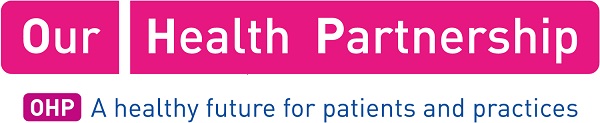 Surgery Name:Harlequin SurgeryJob Title:Salaried GP  (full or part-time flexible)Salary:TBADescriptionDescriptionThe Harlequin Surgery has an exciting opportunity for a Salaried GP to join our forward thinking, friendly Practice.  We are a teaching and training practice.  Our team consists of 4 Partners, 3 Salaried GPs working alongside a team of Advanced Nurse Practitioners, Practice Nurses, HCA’s, Receptionists and Admin Team. We pride ourselves on ensuring members of the team are able to enjoy a good work life balance.We are seeking an enthusiastic and motivated GP to join our team Special interest development encouraged - current in-house services include:Chronic disease management including DiabetesCommunity Anti-coagulationFamily Planning – including coils and implantOpportunity to be involved in undergraduate and postgraduate teaching and TrainingShared Care Prescribing in substance misuseChildhood HealthWe are a member practice of Our Health Partnership, the largest super-partnership in the UK.GMS PracticeSystmOneExcellent nursing, management and administration supportGood CQC ratingNo weekend workingExtended Access HubFull-time or Part- time applications welcome.Informal enquires and visits are welcome. The Harlequin Surgery has an exciting opportunity for a Salaried GP to join our forward thinking, friendly Practice.  We are a teaching and training practice.  Our team consists of 4 Partners, 3 Salaried GPs working alongside a team of Advanced Nurse Practitioners, Practice Nurses, HCA’s, Receptionists and Admin Team. We pride ourselves on ensuring members of the team are able to enjoy a good work life balance.We are seeking an enthusiastic and motivated GP to join our team Special interest development encouraged - current in-house services include:Chronic disease management including DiabetesCommunity Anti-coagulationFamily Planning – including coils and implantOpportunity to be involved in undergraduate and postgraduate teaching and TrainingShared Care Prescribing in substance misuseChildhood HealthWe are a member practice of Our Health Partnership, the largest super-partnership in the UK.GMS PracticeSystmOneExcellent nursing, management and administration supportGood CQC ratingNo weekend workingExtended Access HubFull-time or Part- time applications welcome.Informal enquires and visits are welcome. How to ApplyHow to ApplyVacancy on NHS Jobs: https://beta.jobs.nhs.uk/candidate/jobadvert/A2422-22-2747Alternatively, please send CV and covering letter to Manjit K Nagra The Harlequin Surgery, 160 Shard End Crescent, Shard End, Birmingham B34 7BPVacancy on NHS Jobs: https://beta.jobs.nhs.uk/candidate/jobadvert/A2422-22-2747Alternatively, please send CV and covering letter to Manjit K Nagra The Harlequin Surgery, 160 Shard End Crescent, Shard End, Birmingham B34 7BPContact Name:Manjit K NagraContact Title:Practice ManagerContact Email:manjitnagra@nhs.netContact Telephone:0121 730 4623Contact Address:160 Shard End Crescent, Birmingham B34 7BPClosing Date:31.10.2022